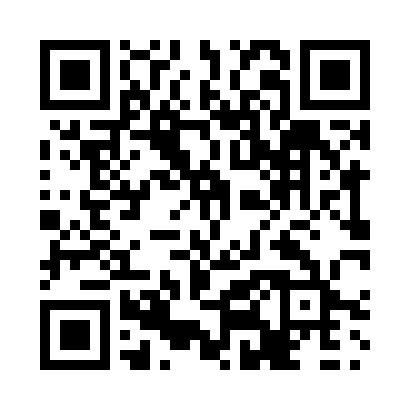 Prayer times for De Winton, Alberta, CanadaMon 1 Jul 2024 - Wed 31 Jul 2024High Latitude Method: Angle Based RulePrayer Calculation Method: Islamic Society of North AmericaAsar Calculation Method: HanafiPrayer times provided by https://www.salahtimes.comDateDayFajrSunriseDhuhrAsrMaghribIsha1Mon3:345:271:407:159:5311:462Tue3:345:281:407:149:5211:463Wed3:355:291:407:149:5211:464Thu3:355:301:417:149:5111:465Fri3:365:311:417:149:5111:466Sat3:365:311:417:149:5011:467Sun3:375:321:417:149:5011:458Mon3:375:331:417:139:4911:459Tue3:385:341:417:139:4811:4510Wed3:385:351:427:139:4711:4411Thu3:395:361:427:129:4711:4412Fri3:395:371:427:129:4611:4413Sat3:405:381:427:119:4511:4314Sun3:415:401:427:119:4411:4315Mon3:415:411:427:109:4311:4216Tue3:425:421:427:109:4211:4217Wed3:435:431:427:099:4111:4118Thu3:435:441:427:099:4011:4119Fri3:445:461:427:089:3911:4020Sat3:455:471:437:089:3711:4021Sun3:455:481:437:079:3611:3922Mon3:465:501:437:069:3511:3923Tue3:475:511:437:059:3411:3824Wed3:475:521:437:059:3211:3725Thu3:485:541:437:049:3111:3726Fri3:495:551:437:039:3011:3627Sat3:495:561:437:029:2811:3528Sun3:505:581:437:019:2711:3429Mon3:525:591:437:009:2511:3130Tue3:556:011:427:009:2411:2931Wed3:586:021:426:599:2211:26